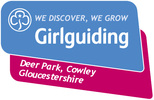 WELCOMEThank you for your interest in applying for this post. Girlguiding Gloucestershire (charity number 302108) is the organisation for Rainbows, Brownies, Guides, Rangers and Adult volunteers in the county of Gloucestershire. Our membership currently totals 3,940 including 1036 adult volunteers. We are a voluntary movement for girls and women whose purpose is to enable girls and young women to develop their potential and make a difference in the world.  This is achieved within a mutually supportive structure of fun and friendship and personal values underpinned by moral values.Girlguiding Gloucestershire is governed by a Trustee Board of 8 trustees.  We have a committee who oversee the management of Deer Park and report to the Trustee Board.  In addition there are an Operations Board and committees covering such areas as Finance, Adult Support, Activities and Communications.Deer Park, situated in the village of Cowley near Cheltenham is a 5 acre site providing a camping field plus residential, year round accommodation, and an Assembly Hall which is used for meetings but is also available for residential accommodation. In addition we have 21 acres of land a short distance from Deer Park on which we offer further camping facilities. The indoor accommodation is booked most weekends throughout the year; while the activities can continue year round there are fewer booking in the winter months.We are fortunate to be able to offer a number of adventurous and fun activities , eg a zip wire, grass sledging, pistol shooting, archery, fencing and tunnelling. We also offer pond dipping, golf frisbee and bush craft. Some of these activities do require a qualified instructor and the Centre Manager co-ordinates such provision.We are a busy Guiding county; in addition to all that our units do in their weekly meetings, where they are learning and developing their skills and confidence through fun activities, we have a tradition of holding a challenge weekend for Guides in the summer which we call the Bubbs Hill Bash; girls camp on the main site and join in a multitude of activities on Bubbs Hill.It’s an exciting time for Girlguiding Gloucestershire at Deer Park which we have occupied for over 50 years.  We have recently refurbished and modernised the Deer House residential facility and will continue with this project subject to the availability of funds. Our objectives in line with Girlguiding UK are to provide: ● Exceptional experiences for girls ● Rewarding volunteer experience, and to be ● Inclusive & impactful Yours sincerelyEmma Steel         Sue CooperEmma Steel and Susan CooperJoint County Commissioners